Тема недели на период с 18 мая по 22 мая 2020 года:«Мир вокруг нас»Рекомендации родителям для детей первой младшей группы.Цель: Обеспечение познавательного развития детей, обогащение представления об окружающих предметах и явлениях, развитие любознательности через создание условий для:1. Ознакомления малышей с явлениями и предметами окружающего мира, овладения предметными действиями.2. Развития познавательной активности детей, организации детского экспериментирования.Ключевые слова: растение, насекомые, одуванчик, божья коровка, лужайка, солнечный зайчик.Утренняя гимнастика на неделю: «Зайки скачут по лужайке»Наблюдение за растительным миром (одуванчик)Цель:1. Уточнить знания детей о том, что цветы бывают разные. 2. Дать полное представление о цветке одуванчик, чем он отличается от других цветов.3. Развивать мелкую моторику пальцев рук, тактильные ощущения, речевое дыхание.4. Воспитывать любовь и бережное отношение к природе, вызвать эмоциональный отклик от совершённых действий.Малоподвижная игра  «Деревья и птицы»Цель:  Упражнять в умение в соответствии с текстом выполнять движения. Взрослый произносит текст:Руки подняли и помахали – это деревья в лесу.Локти согнули, кисти встряхнули – Ветер сбивает росу.Плавно руками помашем – это к нам птицы летят,Как они сядут – покажем;Крылья сложили назадМалоподвижная игра «Нарисуй пальчиком»Цель: Нарисовать на сыром песке любой рисунок.Текст к игре:Мы сегодня рисовали
(дети поднимают перед собой руки),Наши пальчики устали.Наши пальчики встряхнем
(встряхивают кистями),Рисовать опять начнем.Подвижная игра: «Поймай солнечного зайчика»Цель: Развивать воображение, ловкость, быстроту.Оборудование: зеркало.Подвижная игра: «Найди свое место»Цель: Учить ребенка ориентироваться в пространстве.(Указывать ребенку определенное место)Игры с вкладышами: «Прятки», «Башня», «Матрёшки» и др.Дидактическая игра с наборами картинок «Потерялся сапожок».Оборудование: Для игры можно использовать набор предметных картинок. Дидактическая игра «Найди такой же»Оборудование: Для этого возраста должно быть не больше 3–4 элементов для поиска аналогичного предмета. Игры с картинками хорошо включать в какой-нибудь игровой сюжет.Цель по двум д/играм: 1. Изучать  вместе с ребёнком и называть изображения на карточках. 2. Развивать внимание у ребенка.Беседа «Бережное отношение к насекомым»Цель: 1. Воспитывать бережное отношение к животному миру.2. Закреплять знания о безопасном общение с насекомыми.3. Систематизировать представления детей о многообразии насекомых.Развивающая среда: журналы о насекомых «Насекомые и их знакомые», насекомые в стекле, картинки и иллюстрации с изображением насекомых, музыка для динамической паузы.Загадки «Окружающий мир»Чтение для детей 2-3 лет (картотека) на тему «Окружающий мир»Цель: Создание условий для формирования умения слушать литературный текст через развитие культуры речи.Чтение стихов В. Степанова, Е. Благининой «Огонёк»,Я. Колас «Цветок».Сказка Бианки В.В. «Как муравьишка домой спешил»В. Д.Берестов стихотворение «Май»Фиалки, ландыши для насВесёлый май в тиши припас.Но мы их обрывать не будем.Пускай цветут на радость людям!А кто в лесу не новичок,Найдёт весенний гриб – сморчок.Конструирование (аппликация): «Желтый одуванчик»Цель: 1. Уточнить представление детей о внешнем виде одуванчика.2. Формировать умение создавать образ одуванчиков в аппликации.3. Развивать чувства цвета и формы, мелкую моторику.Оборудование: Белый лист, зеленая цветная бумага, ножницы, салфетки, краска желтая, кисть, стакан воды.Текст:- Обратите внимание, что у ваших одуванчиков есть стебель и листики, а чего не хватает?- Как мы это будем делать?- Правильно надо взять салфетку, скатать из нее шарик, обмакнуть в клей и приклеить.Как всё будет готово, раскрась свой одуванчик в желтый цвет. Приложение 1.Рисование: «Божья коровка»Цель: 1. Формировать умение детей раскрасить насекомое кисточкой туловище (крылья), а с помощью ватной палочки нарисовать точки, голову.2. Развивать чувство цвета, формы, интерес к насекомым.Оборудование: вырезанная форма листика зеленого цвета, краски, кисточка, ватные палочки, стакан с водой, салфетки. Приложение 2.	Методический список использованных источниковВинникова Г.И. Занятия с детьми 2-3 лет.А.А.Вахрушев, Е.Е. Кочемасова и др. Здравствуй, мир! Окружающий мир для дошкольников 2-3 лет.Бондаренко Т.М. Комплексные занятия в первой младшей группе детского сада. Воронеж: «Учитель», 2005.Тимофеева Л.Л., Корнеичева Е.Е., Грачева Н.И. Планирование образовательппа. Методическое пособие. – М., Центр педагогического образованияной деятельности с дошкольниками в режиме дня. Первая младшая гру, 2012.Зайки скачут на лужайке.Вдруг в лесу мелькнула тень,Зайки спрятались за пеньНа носочки подтянись –Серый зайка, оглянись:Не сидит ли под кустомСерый волк с большим хвостом?Прыжки на двух ногахПрисестьПотянуться вверхПовороты головы влево-вправоПовороты туловища влево-вправо.Ну-ка, зайка, поскачи,Лапкой, лапкой постучи.Ты на травку упади, упади,Полежи и отдохни.Отдохнул, теперь вставай,Прыгать снова начинай!Быстро к елочке бегиИ скорей назад скачи.Прыжки на месте на двух ногахПриседают, стучат рукой об пол.Ложатся на коврик и гладят себе животики.Прыжки на местеДети бегут врассыпную по залу.Дети бегут к воспитателюВесной вырастают,А осенью опадают. (Листья)Громко я жужжу, летая,
Мёд целебный собирая.
Всем полезна и мила
Хлопотливая    (Пчела).Над цветами заворчал,
Собрал нектар, домой умчал. (Шмель.)Дарят радость, аромат,В лепестках их весь наряд,С весны до осени цветут,Пыльцу всем пчелкам раздают. (Цветы)Бабочкина дочкаВся в мелких ярких точках,Медленно ползет,Листики грызет. (Гусеница)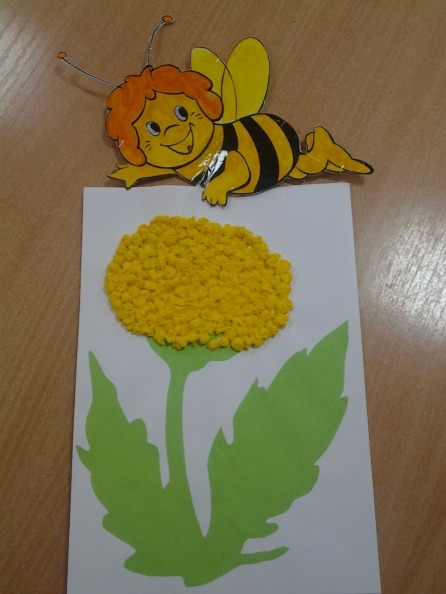 Приложение 1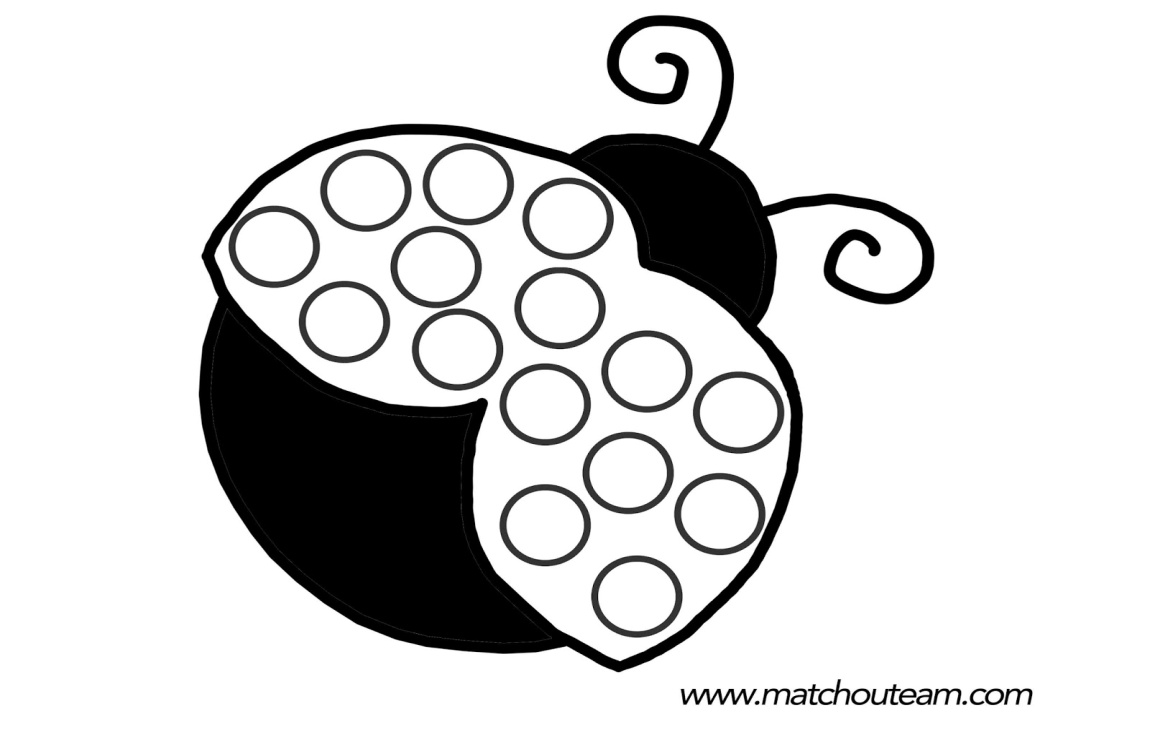 Приложение 2